长宁公寓公告附件一、交房标准：长宁公寓交付标准为精装交付。家具包括：床、床头柜、书桌、书桌椅、餐桌椅、衣柜、沙发、茶几、橱柜； 家电包括：电视机（套房）、冰箱、空调、热水器、油烟机(套房)、洗衣机； 软装包括：布艺窗帘、晾衣架。 具体以长宁公寓项目现场移交单为准。二、月租标准：月租均价25元/㎡,具体一房一价。三、户型设置：套房包括二室二厅88和95㎡，二室一厅80㎡，一室一厅67㎡。公寓包括单人间51㎡，双人间49㎡。四、入住流程：意向企业或员工可联系客户经理咨询相关信息或登录“高新租赁”微信小程序登记住房租赁意向信息。联系人：客户经理李楠13605656654。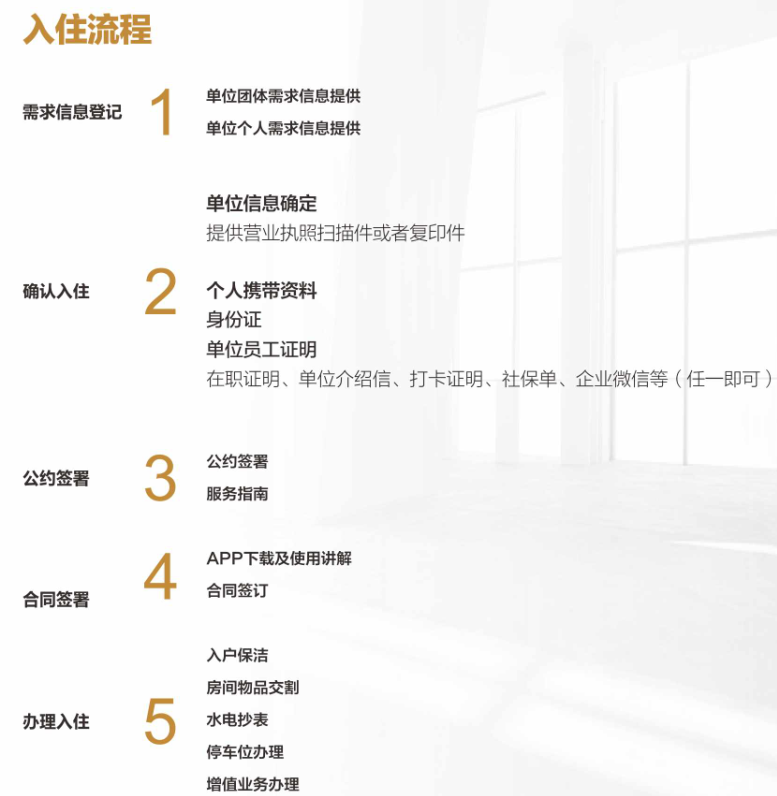 